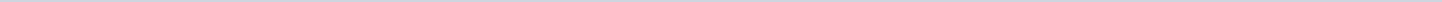 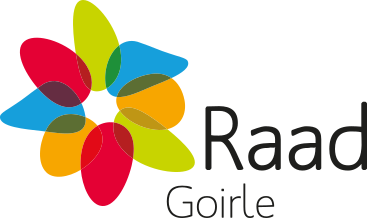 Gemeente GoirleAangemaakt op:Gemeente Goirle28-03-2024 10:34Moties28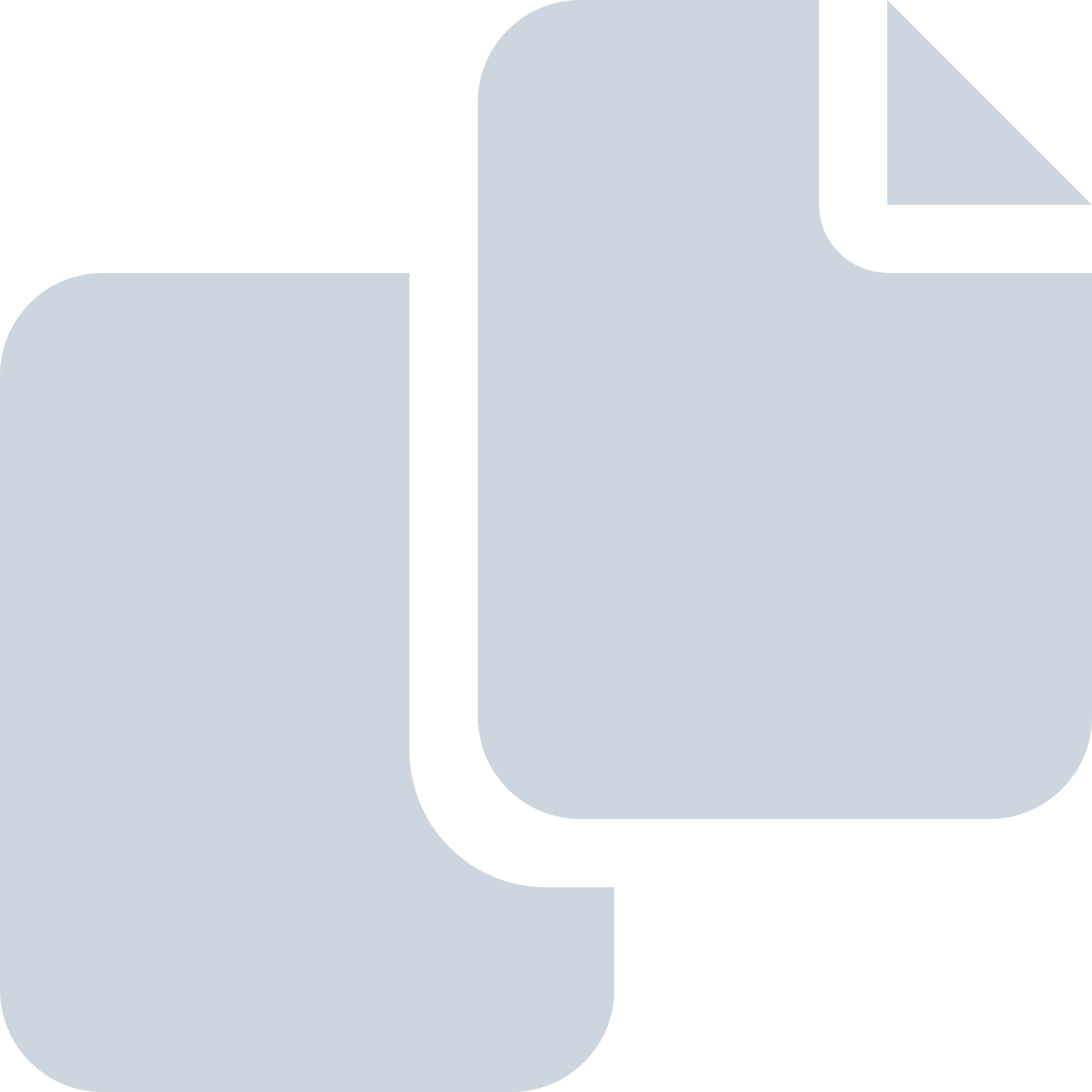 Periode: mei 2013#Naam van documentPub. datumInfo1.Motie 3 raadsbreed GVVP Doorgaande route Riel aangepast AANVAARD22-05-2013PDF,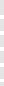 30,00 KB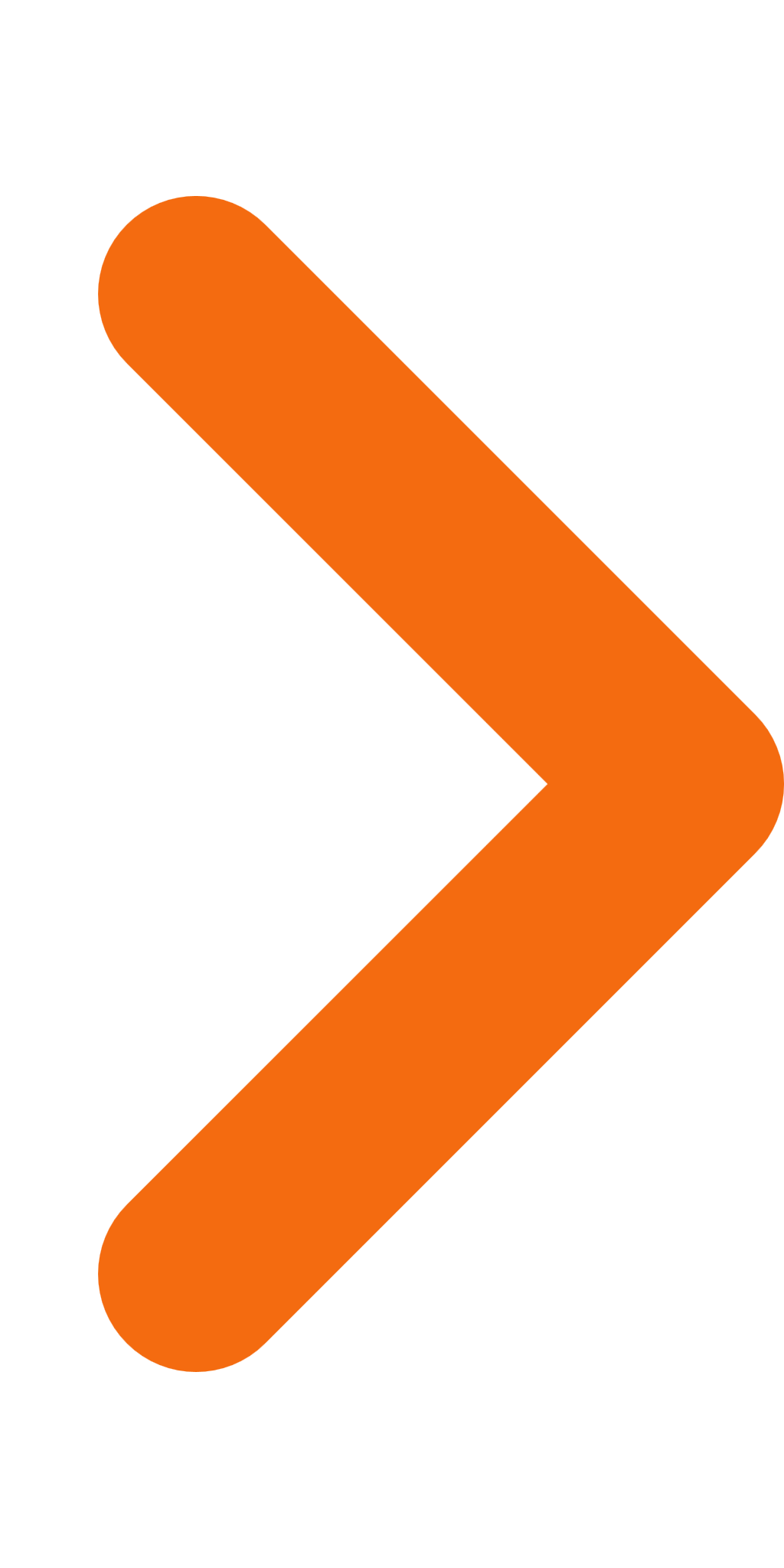 2.Motie 2 CDA GVVP Doorgaande route Riel AANVAARD22-05-2013PDF,14,03 KB3.Motie 1 CDA GVVP Poppelseweg GEWIJZIGD IN M322-05-2013PDF,13,87 KB4.Motie 5 PvdA Midzomerfestival VERWORPEN22-05-2013PDF,23,00 KB5.Motie 4 Lijst Couwenberg onderzoek mogelijkheden verruiming minimabeleid VERWORPEN22-05-2013PDF,112,29 KB6.Motie 2 Lijst Couwenberg straatmeubilair zitbanken VERWORPEN22-05-2013PDF,111,94 KB7.Motie 3 Lijst Couwenberg Communicatiebeleid VERWORPEN22-05-2013PDF,81,94 KB8.Motie 1 PvdA meer budget voor armoedebeleid 2013 OVERGENOMEN DOOR HET COLLEGE 22-05-2013PDF,14,18 KB9.Motie 5 PAG energie-efficiëntie nieuwbouw basisscholen OVERGENOMEN DOOR HET COLLEGE22-05-2013PDF,9,95 KB10.Motie 4 VVD niet investeren in multifunctionele accommodatie VERWORPEN22-05-2013PDF,21,23 KB11.Motie 3 VVD renterisico verhuur verminderen VERWORPEN22-05-2013PDF,31,23 KB12.Motie 2 VVD handelen conform het Treasurystatuut VERWORPEN22-05-2013PDF,31,23 KB13.Motie 1 VVD verminderen kredietrisico VERWORPEN22-05-2013PDF,41,23 KB14.Motie Lijst Couwenberg vrijwillig sneeuwruimen AANVAARD22-05-2013PDF,26,37 KB15.Motie Lijst Couwenberg beleidsplan gladheidsbestrijding INGETROKKEN22-05-2013PDF,20,31 KB16.Motie VVD nieuwkomers markt jeugdzorg INGETROKKEN22-05-2013PDF,31,23 KB17.Motie VVD  afspraken outcome criteria jeugdzorg INGETROKKEN22-05-2013PDF,31,23 KB18.10 motie SP 2 LED verlichting sportpark De Krim VERWORPEN22-05-2013PDF,9,26 KB19.19 Motie 3 SP, CDA, PvdA, Lijst Couwenberg Schaliegasvrije Gemeente AANVAARD22-05-2013PDF,13,53 KB20.M10 PAG CDA LRG SP PvdA veiligheidsmonitor: AANVAARD14-05-2013PDF,32,50 KB21.M9 Couwenberg Groenstructuurplan: VERWORPEN14-05-2013PDF,64,92 KB22.M8 Lijst Couwenberg Drugsbeleid: VERWORPEN14-05-2013PDF,74,83 KB23.M7 Lijst Couwenberg informatie en communicatiebeleid: VERWORPEN14-05-2013PDF,79,49 KB24.M6 PvdA budget economische zaken: NIET IN STEMMING GEBRACHT, OVERGENOMEN14-05-2013PDF,101,72 KB25.M5 PvdA activerend arbeidsmarktbeleid: INGETROKKEN14-05-2013PDF,100,84 KB26.M4 PvdA nulijn gemeentelijke belastingen: VERWORPEN14-05-2013PDF,96,17 KB27.M3 VVD PAG CDA onderhoud AED apparatuur: NIET IN STEMMING GEBRACHT, OVERGENOMEN14-05-2013PDF,9,50 KB28.M2 CDA plastic inzameling: NIET IN STEMMING GEBRACHT, COLLEGE KOMT MET GRONDSTOFFENBELEIDSPLAN14-05-2013PDF,61,22 KB